.Intro: 16 count intro ( 6 sec. Into track). Start with weight on L foot, facing each other 2 & 2S1: Wine R with ¼ Turn R, Scuff, Wine L with ¼ Turn L, ScuffS2: R Rocking Chair, Step R Fwd, ¼ Turn L, Stomp R beside L, Clap (Now Facing Your Partner)S3: 2 Clap Theighs, 2 Clap hands, Clap Hands with Your PartnerS4: Diagonal Fwd R, Together, Diagonal Fwd R, Tap, Diagonal Fwd L, Together, Diagonal Fwd L, Tap,* Add Bridge here on wall 7. See below for info. ** Ending here on wall 9. See below for infoS5: Wine R, ( Option – Rolling Wine R ) Twist L Heels – Feet – Heels, Hitch R To R DiagonalS6: Reverse Rocking Chair, Step ½ Turn  To Diagonal (Now Facing Your Partner)S7: Make 1 1/8 Circle clockwise as You Hook Your R Arm with Your Partners R Arm (Facing Your Partner)(You will now be standing on the opposite place, as when you started the dance)S8: Run Back R – L – R, Hold, L Coaster* Bridge after the diagonal on wall 7. Stand in place for 8 counts and shake your body, and then continue the dance.** Ending after the diagonal on wall 9.  Both makes ¼ turn to front stepping R to R side and everyone shakes there body on the last count.Contact: Inge Vestergård – mail: ingevestergaard56@gmail.comShake It Off - Contra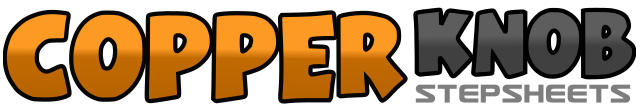 .......Count:64Wall:0Level:Improver Contra.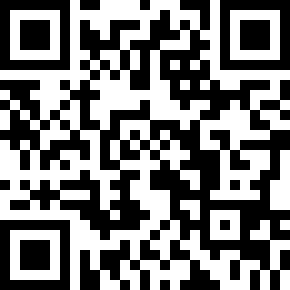 Choreographer:Inge Vestergård (DK) - May 2015Inge Vestergård (DK) - May 2015Inge Vestergård (DK) - May 2015Inge Vestergård (DK) - May 2015Inge Vestergård (DK) - May 2015.Music:Shake It Off - Taylor Swift : (iTunes)Shake It Off - Taylor Swift : (iTunes)Shake It Off - Taylor Swift : (iTunes)Shake It Off - Taylor Swift : (iTunes)Shake It Off - Taylor Swift : (iTunes)........1 – 4Step R to R side, Cross L behind R, turn ¼ R stepping fwd on R, Scuff L fwd.5 – 8Step L to L side, Cross R behind L, turn ¼ L stepping fwd on L, Scuff R fwd.1 – 4Rock R fwd, Recover L, Rock R back, Recover L.5 – 8Step fwd R, ¼ turn L weight end on L, Stomp R beside L, Clap both hands.1 – 2Clap Your Theighs Swinging your Arms back, Clap Your Theighs Swinging your Arms fwd.3 – 4Clap your Hands Twice.5 – 6Clap Your Partners R hand with your R Hand, Clap Your own hands.7 – 8Clap Your Partners L hand with your L Hand, Clap Your own hands.1 – 4Step diagonal fwd R, close L to R, Step diagonal fwd R, Tap L next to R.5 – 8Step diagonal fwd L, close R to L, Step diagonal fwd L, Tap R next to L.1 – 4Step R to R side, Cross L behind R, Step R to R side, Step L beside R.(option R Rolling Wine)5 – 8Twist both Heels L, Twist both Feet L, Twist both Heels L, Hitch R Knee facing R diagonal.1 – 4Rock back R, Recover L, Rock fwd R, Recover L,5 – 8Rock Back R, Recover L, Step R Fwd, ½ Pivot L – weight on L1 – 8Cross infront of your partner and hook your R arms as you run 1 1/8 circle clockwice R-L-R-L-R-L-R-L.1 – 4Run back R – L – R, Hold5 – 8Step L back, Step R beside L, Step L fwd, Touch R beside L